Прикладная композиция (1 «д» класс) Работа в материале (4 «в» класс)План дистанционной работы преподавателя Бинас Татьяны ДмитриевныНазвание предпрофессиональной / общеразвивающей                                                                          программы «Декоративно-прикладное искусство»День недели: понедельник.ПредметКлассДата(день недели)ОписаниеЗадание на дистанционное обучениеРесурсОбратная связькомпозиция прикладная  1 «д»Понедельник6.04.2020Тема: «Стилизация животных» работа рассчитана на 4 урока материал гуашь1-й урок – выбрать картинку с изображением животного и нарисовать эскиз в карандаше2-й урок – начать работу в цветеЭскиз и начало работы сфотографировать  и прислать преподавателю для получения рекомендаций. Пример: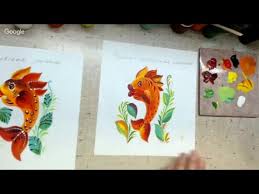 Бинас Татьяна Дмитриевна https://vk.com/.id8021983 работа в материале4 «в»Понедельник6.04.2020Бинас Татьяна Дмитриевна https://vk.com/.id8021983